С ДНЕМ РОЖДЕНИЯ, НИЖНЕВАРТОВСК!В предстоящее воскресенье, 9 марта, Нижневартовск отметит 42 день рождения. Празднование пройдет в лучших традициях нашего города - ярко, весело и масштабно. 

Вартовчане и гости столицы Самотлора смогут посетить тематические выставки, спектакли, концерты, спортивные соревнования, принять участие в народных гуляниях на площади Нефтяников.

Народные гуляния 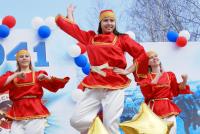 

Программа рассчитана на зрителей всех возрастов. Вартовчан ждет театрализованное представление и спортивные состязания.

Также все желающие смогут принять участие в молодежной акции «Цветомагия» и раскрасить снег яркими красками. Для детей будут работать игровые площадки. Начало – в 13 часов. Не пропустите! Приглашаются все желающие.

Церемония награждения, праздничный концерт 

Основные мероприятия пройдут во Дворце искусств. Здесь состоится церемония награждения. Почетные грамоты, благодарственные письма, нагрудные знаки, медали получат 96 вартовчан. В их числе - педагоги, врачи, строители, нефтяники, геологи, коммунальщики, работники учреждений культуры, спорта и многие другие. Трое из них будут награждены высшей наградой города - знаком «За заслуги перед городом Нижневартовском».

Продолжится праздник в концертном зале Дворца искусств. На главной сцене Нижневартовска выступят лучшие творческие коллективы и отдельные исполнители. Зрителей ждет масса сюрпризов – новый световой дизайн сцены, декораций, великолепное лазерное представление. Изюминкой праздника станет  премьера песни о Нижневартовске в исполнении ансамбля популярной музыки «Северяне».

Всех секретов организаторы не раскрывают. Очевидно одно - и артисты, и зрители получат массу положительных эмоций.

Вход на концерт по пригласительным билетам.

Молодежный флэш-моб

Поздравят нижневартовцев с Днем города и добровольцы молодежного центра. На центральных улицах, а также в крупных торговых центрах ребята предложат всем желающим сфотографироваться в необычном ракурсе - в больших фоторамках с надписями «А ты поздравил Нижневартовск?» и «Вот так я поздравляю свой город!».

Позже фотографии разместят в сети Интернет (www.vk.com/molodnv).

Сбор участников праздничной акции в 11 часов 45 минут у ТЦ «Европа-Сити». Приглашаются все желающие.

Маршрут движения: ул. Мира - ул. Нефтяников - ТЦ «Империя Т» - ул. Ленина -  Центральный рынок - площадь Нефтяников, где в 13 часов начнутся народные гуляния. 